THE DELTA KAPPA GAMMA SOCIETY INTERNATIONAL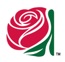 MINNESOTA STATE ORG. NOMINATION FORMTO BE USED FOR: 2023 – 2025  MN STATE OFFICER POSITIONSPresident, 1st Vice President, 2nd Vice President, Recording Secretary, Nominations Chr.OFFICE FOR WHICH CANDIDATE IS NOMINATED _______________________________NAME OF CANDIDATE ________________________________________________________ADDRESS OF CANDIDATE ____________________________________________________PHONE _______________________________________ CHAPTER _____________________PROFESSIONAL EXPERIENCE ______________________________________________________________________________________________________________________________________________________________________________________________________________________________________________________________________________________________________________________________________________________________________________________________________________________________________________________________________________OTHER EXPERIENCE OR SPECIAL QUALIFICATIONS ______________________________________________________________________________________________________________________________________________________________________________________________________________________________________________________________________________________________________________________________________________________________________________________________________________________________________________________________________________SUBMITTED BY _____________________________________________________________________________ADDRESS _____________________________________________________________________________PHONE _______________________________________ CHAPTER _____________________Email or send via U.S. Mail completed forms to the nominations chair or any member of the nominations committee by January 1, 2023.Nancy Welken – MN State Organization Nominations Chair 12800 58th Avenue North Plymouth, MN 55442-1435 njwelken@gmail.com 763-550-9131 (H)This form may be duplicated or downloaded from the Minnesota State’s web site.